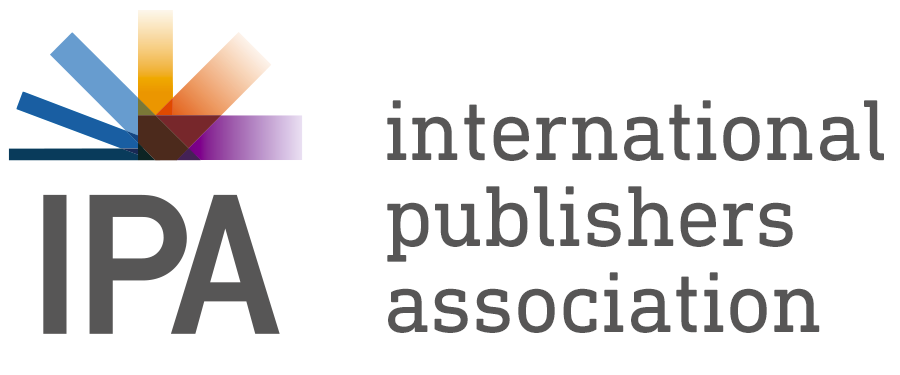 2017 IPA PRIX VOLTAIRE – nomination formFor exemplary publishing courage and enabling others to exercise their freedom of expressionName of nominator:Organization:Country where based:	Telephone: +					Mobile: +Email: Name of nominee (please provide a photo):Activity or organization:Nationality:Telephone: +					Mobile: +Email:						Website:Biographical note about the nominee (use additional pages as necessary): How has the nominee contributed to the defence and promotion of freedom to publish? (use additional pages as necessary)Date: 			Signature: 